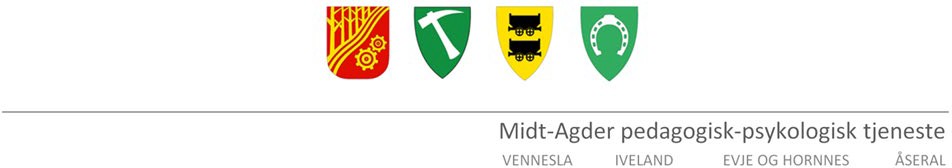 Henvisning til PP-tjenesten for barn under opplæringspliktig alder jfr. Barnehageloven §31Opplysninger fra foreldre fylles ut og legges ved henvisningen (se egen mal)Skal legges ved:Pedagogisk rapport (se egen mal).Opplysninger fra foreldre (se egen mal).SamtykkeskjemaDersom det er utført kartlegginger skal dette legges ved. Dersom det foreligger rapporter fra andre instanser bes dette legges ved henvisning.SamtykkeskjemaSted og dato:Opplysninger om barnetOpplysninger om barnetOpplysninger om barnetPersonopplysningerPersonopplysningerPersonopplysningerFødselsnummerFornavn, mellomnavnEtternavnAdressePostnummerPoststedNasjonalitetMorsmålMobilFødt i Norge/botid i NorgeFødt i Norge/botid i NorgeFødt i Norge/botid i NorgeTidligere barnehageTidligere barnehageTidligere barnehageKjønnKjønnKjønnForeldreForeldreForeldreForeldrePersonopplysninger om forelder 1Personopplysninger om forelder 1Personopplysninger om forelder 1Personopplysninger om forelder 1Fornavn, mellomnavnFornavn, mellomnavnEtternavnEtternavnAdressePostnummerPostnummerPoststedMobilMobilMobilMobilBehov for tolk JaNeiBehov for tolk JaNeiHvilket språk:Hvilket språk:Personopplysninger om forelder 2Personopplysninger om forelder 2Personopplysninger om forelder 2Fornavn, mellomnavnFornavn, mellomnavnEtternavnAdressePostnummerPoststedMobilMobilMobilBehov for tolk JaNeiHvilket språk:Hvilket språk:BarnehageDersom barnet ikke går i barnehage skal ikke denne boksen fylles ut.BarnehageDersom barnet ikke går i barnehage skal ikke denne boksen fylles ut.Barnehagens navnTelefonAvdelingen/gruppens navnAvdelingen/gruppens navnNavn på pedagogisk leder/kontaktperson i barnehagenNavn på pedagogisk leder/kontaktperson i barnehagenHar saken vært drøftet med PP-tjenesten i forkant av henvisningen?Ja NeiDato:Eventuelt med hvem?Hvem tok initiativ til henvisningen?Hvem tok initiativ til henvisningen?Omsorgssituasjon/foreldreansvar/bosituasjonOmsorgssituasjon/foreldreansvar/bosituasjonDaglig omsorg:Begge foreldre MorFar Fosterhjem Andre, hvem?Hvem har foreldreansvar? (Jfr. Barneloven):Begge foreldre MorFarAndre, hvem?Dersom en forelder ikke skal ha informasjon i saken eller ikke er med som henviser, må det vedlegges dokumentasjon sombekrefter dette.Andre opplysninger om barnetAndre opplysninger om barnetSyn undersøkt:	JA	NEIHørsel undersøkt:	JA	NEIUndersøkt når: 	_ Status: 	_ Undersøkt når: 	_ Status: 	_Sensoriske vansker (vansker med å tolke sanseinntrykk som lyd, smak, berøring, lukt eller synsinntrykk/sensitivitet)Spesifiser:Motoriske vanskerFinmotorikk GrovmotorikkFysisk funksjonshemmingViktige hendelser som kan være vesentligeSamlivsbrudd Tap av omsorgAlvorlig sykdom/dødsfall i familienFlyttingSøsken (antall og alder):Søsken (antall og alder):Annet (beskriv):Annet (beskriv):Hjelpeinstansersom er aktive eller som har avsluttet arbeidetHjelpeinstansersom er aktive eller som har avsluttet arbeidetHabilitering (kommunalt) BarnevernHelsestasjon Familiesenter FysioterapeutSpes. Ped team barnehage ABUPHABUStatped Logoped Mobilt teamAnnet:Opplysninger fra henvisende instansDet anbefales foresatte å samarbeide med barnehagen (også når andre instanser i kommunen er henviser).Gi en kort beskrivelse av barnet. Hva er barnets sterke sider? Hva er grunnen for henvisningen? Ved gjentatt henvisning, legg også ved årsrapport.Hvilke eventuelle tiltak har vært iverksatt? Gi en beskrivelse av disse:Hva ønsker dere at PP-tjenesten skal gjøre?Hvilke tjenester ønskes fra PP-tjenesten?Utredning/veiledningVurdering av rett til spesialpedagogisk hjelp jfr. barnehageloven § 31 Logopedvurdering/ logopedisk hjelpAnnet, Beskrivelse:Underskrift fra barnehagenUnderskrift fra barnehagenStedDatoUnderskrift pedagogisk lederUnderskrift pedagogisk lederStedDatoUnderskrift styrer/enhetslederUnderskrift styrer/enhetslederSamtykke til henvisningen fra foreldreSamtykke til henvisningen fra foreldreJeg/vi er enig i henvisning og gir tillatelse til at utredning settes i gang.Jeg/vi ønsker at vurdering av behov for / rett til spesialpedagogisk hjelp gjennomføres.Jeg/vi er enig i henvisning og gir tillatelse til at utredning settes i gang.Jeg/vi ønsker at vurdering av behov for / rett til spesialpedagogisk hjelp gjennomføres.StedDatoUnderskrift forelder 1Underskrift forelder 1StedDatoUnderskrift forelder 2Underskrift forelder 2Navn på barn:Fødselsdato:PPT ønsker å gi et best mulig tilbud til barn og familie. Vi er opptatt av å få en god forståelse av barnet. Derfor ønsker vi å ha mulighet til tverrfaglig samarbeid. Vi ber foreldre/foresatte om samtykke til samarbeid med aktuelle instanser.Jeg/vi samtykker til at relevante opplysninger om barnet drøftes/utveksles med de instanser jeg/vi har gitt tillatelse til. Relevant informasjon vil omhandle funksjonsnivå, faglig og sosial fungering. Dette gjelder også fra/til PP-tjeneste i annen kommune ved flytting.Samtykke er frivillig og kan når som helst trekkes tilbake.Sett kryss ved de instanser som PPT kan ha kontakt med: SkoleFastlege Helsestasjon Fysioterapeut Ergoterapeut ABUPHABUHabilitering i kommunen FamiliesenterBarnevernPsykisk helse, voksne Kommunepsykolog Annen PP-tjeneste:Andre:Forelder 1Forelder 2